Príkazy NetApp-uSMTP autosuport
(https://docs.netapp.com/ontap-9/index.jsp?topic=%2Fcom.netapp.doc.dot-cm-cmpr-940%2Fsystem__node__autosupport__modify.html)(https://mysupport.netapp.com/NOW/knowledge/docs/olio/autosupport/how_to.shtml)Odoslanie testovacej správy:system node autosupport invoke -node filer04-01 -type testVýpis zaslaných správ:system node autosupport history show -node filer04-01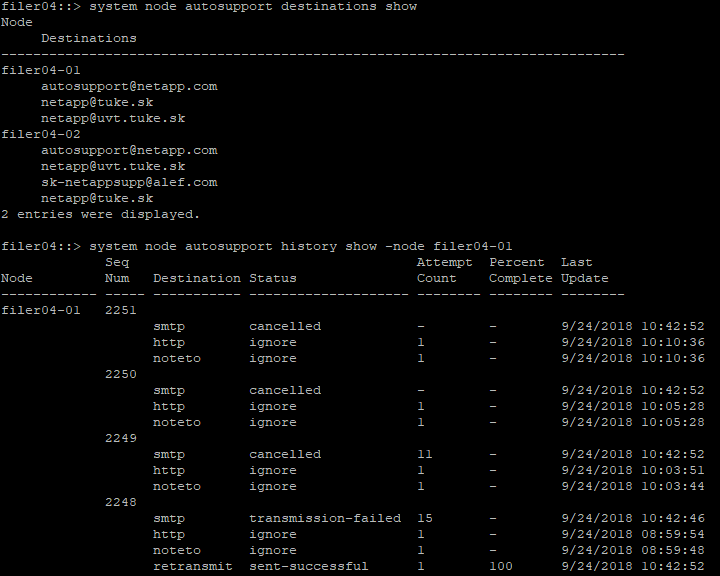 Výpis mail serverov na zasielanie správ:system node autosupport show -fields mail-hosts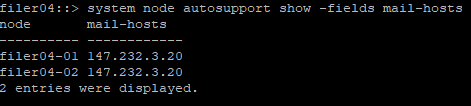 Výpis cieľov, kde majú byť zaslané správy:system node autosupport destinations show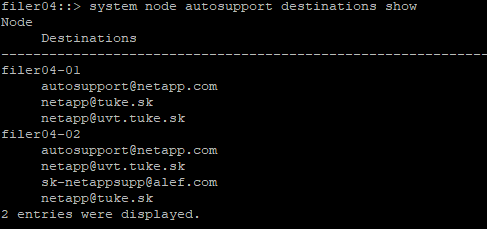 Zrušenie odoslania správy:system node autosupport history cancel -node filer04-01 -seq-num 2248 -destination smtpPreposlanie správy na iný email:system node autosupport history retransmit -node Filer02-01 -seq-num 240 -uri mailto:netapp@tuke.skNastavenie časuZobrazenie časucluster date showNastavenie časovej zónycluster date modify -timezone Europe/BratislavaNastavenie časovej zóny a dátumu PLUS čascluster date modify -timezone Europe/Bratislava -date "1/12/2016 12:17:25"Nastavenie NTP serveracluster time-service ntp server showcluster time-service ntp server create -server 147.232.254.1Príkaz na download súborov cez SCPscp -P 2022 rc641og@people.tuke.sk:public_html/qual_devices.zip /mroot/etcVýpis nastavenia zálohset -privilege advancedsystem configuration backup show -node Fler03-0* -fields node,backup,backup-type, time , cluster-name , cluster-uuid , size , nodes-in-backup , version , is-auto , schedule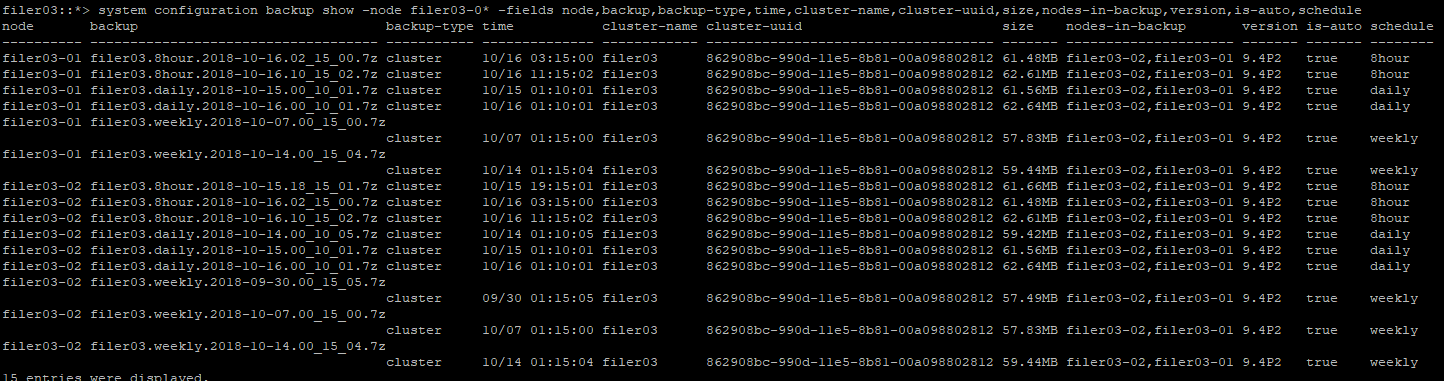 set -privilege advancedVrátenie LIF portu do HOME (URL).Zistenie stavu portu – ak je chyba tak tam píše Falsenetwork interface show -vserver Filer02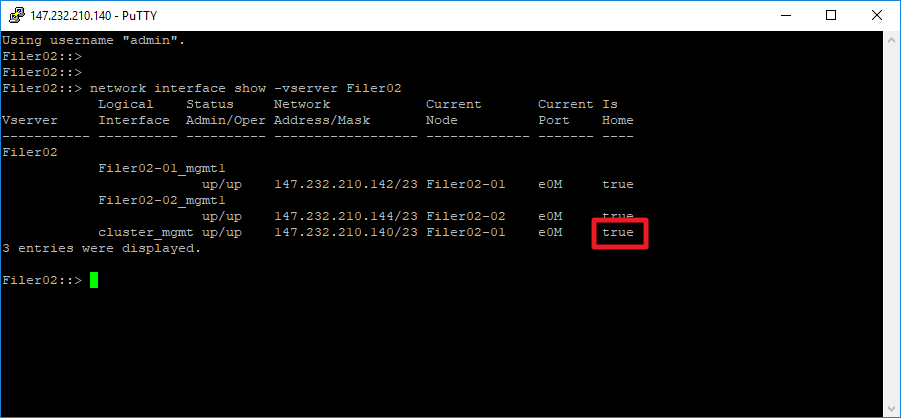 Príkaz na vrátenie portu do HOMEnetwork interface revert -vserver Filer02 -lif cluster_mgmtDisk Qualification Package Instructions – doinštalovanie SW verzia 3 a doplní aj verziu 2(https://mysupport.netapp.com/NOW/download/tools/diskqual/)Postup:set -privilege advancedstorage firmware download -node * -package-url http://people.tuke.sk/robert.cecetka/qual_devices.zipskontrolovať príkazom: node run -node filer04-01 -command  rdfile /etc/qual_devices_v3node run -node filer04-02 -command  rdfile /etc/qual_devices_v3set -privilege adminUpgrade firmware HDDVýpis modelov HDD a verzie firmwarestorage disk show -fields disk,model,firmware-revisionZistenie či je novší na WEB NetApp-u, je tam aj popis ako to urobiť(https://mysupport.netapp.com/NOW/download/tools/diskfw/)Zmena certifikátu, popis na https://kb.netapp.com/app/answers/answer_view/a_id/1032196 set -privilege advancedsecurity certificate show – vypíše všetky certifikáty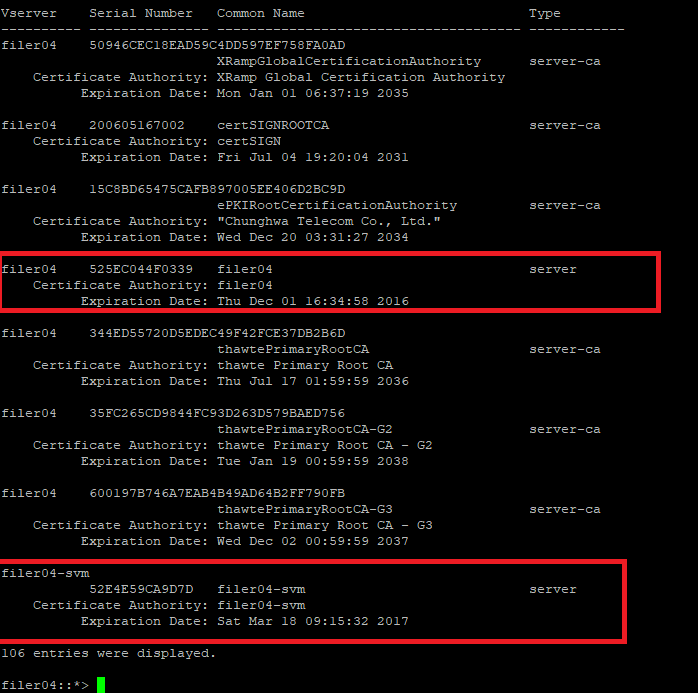 security ssl show  - výpis už neplatných certifikátov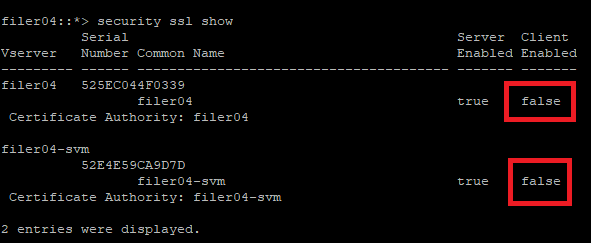 security certificate show -instance -vserver filer04 -common-name filer04 – vypýše celý certifikát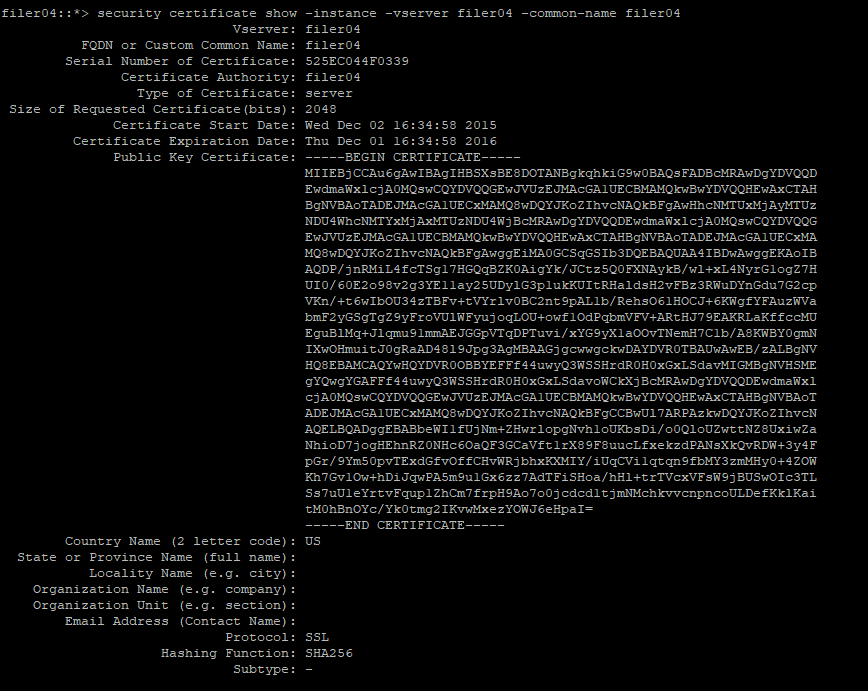 security certificate show -instance -vserver filer04_svm  -common-name filer04_svm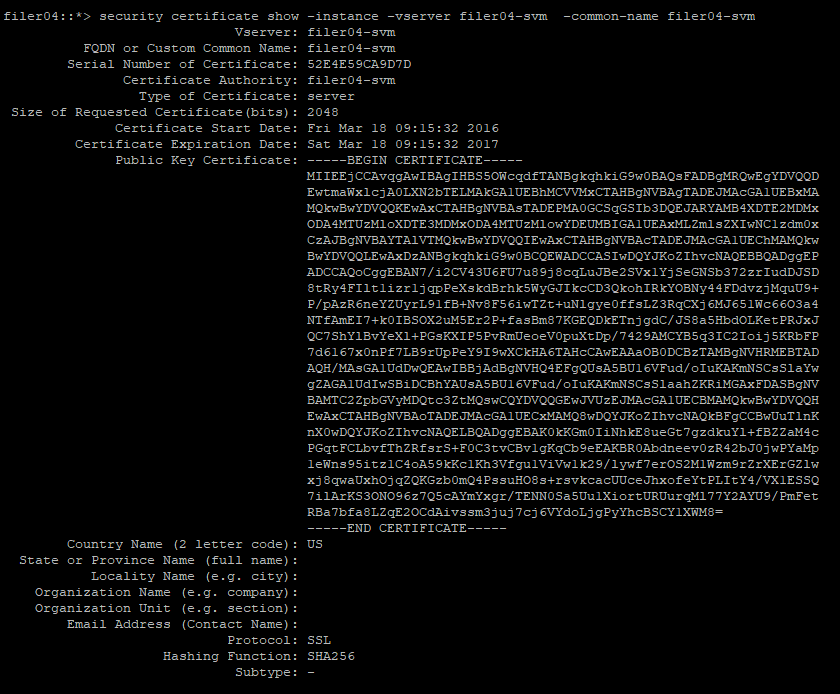 vymazanie certifikátu pre filer04security certificate delete -common-name filer04 -ca filer04 -type server -vserver filer04 -serial 525EC044F0339Kontrolný výpis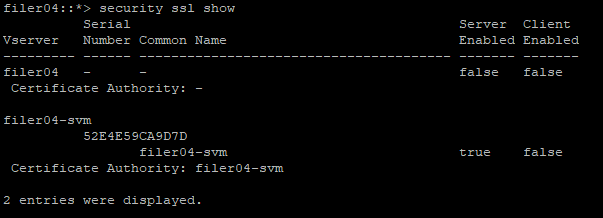 vymazanie certifikátu pre filer04_svmsecurity certificate delete -common-name filer04_svm -ca filer04_svm -type server -vserver filer04_svm  -serial 52E4E59CA9D7D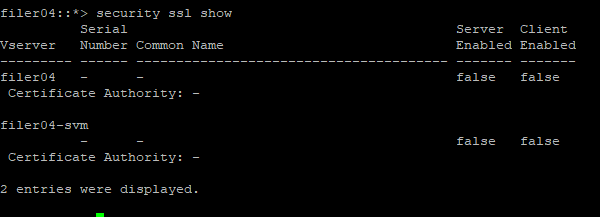 vytvorenie certifikátusecurity certificate create -vserver filer04 -common-name filer04 -size 2048 -type server -country US -expire-days 3650 -hash-function SHA256security certificate create -vserver filer04_svm -common-name filer04_svm -size 2048 -type server -country US -expire-days 3650 -hash-function SHA256kontrola vytvoreného certifikátusecurity certificate show -instance -vserver filer04 -common-name filer04security certificate show -instance -vserver filer04_svm -common-name filer04_svm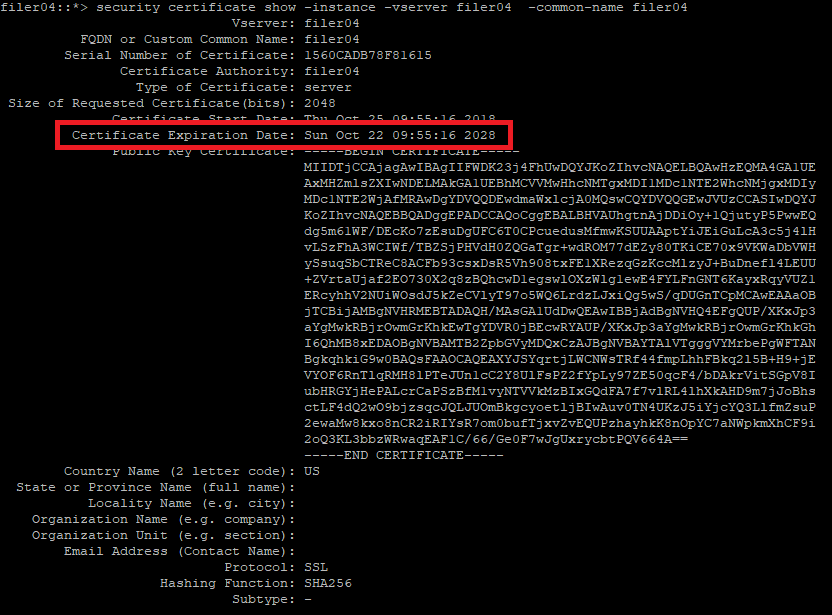 povolenie certifikátu: ssl modify -vserver filer04 -server-enabled truessl modify -vserver filer04_svm -server-enabled true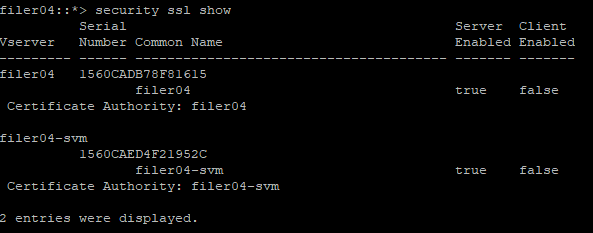 ssl modify -vserver filer03 -ca filer03.cert  -serial 158738A7A4D18C9C  -server-enabled truessl modify -vserver filer03-svm  -ca filer03-svm.cert  -serial 158738ACEC215B23   -server-enabled truexxssVymazanie všetkých spare diskov  - prepíše ich nulami storage disk zerospares -owner node1bVypísanie stavu mazaniastorage disk show -fields zeroing-percent	vypísanie nevymazaných spare diskov	storage disk show -fields zeroedNa FAS8040 vymazanie spare diskov, ktoré nie sú zero:	disk zero sparesNa FAS8040 vypísanie stavu vymazania spare:	aggr status -sZistenie stavu pri tvorbe agregátu t.j. mazanie diskov.storage aggregate show-statusPremenovanie agregátu (URL)storage aggregate rename -aggregate aggr5 -newname sales-aggrPingnetwork ping -node filer06-01 -destination 147.232.75.1 -show-detailNastavenie LIF-u aby sa vracal späť do svojho HOME portunetwork interface modify -vserver filer06_svm -lif filer06_svm_nfs_lif1 -auto-revert true	network interface modify -vserver filer06_svm -lif filer06_svm_nfs_lif2 -auto-revert trueVypísanie DNS záznamov: vserver services dns showVýpis teplôt a stavu zariadenia:Pre Filer1A a 1Benvironment status chassisPre ostatné DPsystem node run -node filer04-01 -command environment statusVýpis senzorovPre Filer1A a 1Benvironment chassis list-sensorsPre ostatné DPsystem node run -node filer04-01 -command environment chassis list-sensorsPríkaz na prístup ku shell úrovne NetApp-usystem node run -node filer04-01potom sa dá dať príkaz napr.: rdfile /etc/mib/netapp.mibZoznam dostupných príkazov:Zo shell režimu oddídeme príkazom exit.Vypísanie histórie Autosupportuautosupport history showautosupport history show -node Filer02-01 Reštart jedného nódu:system node reboot -node Filer02-01 -reason "only node reboot "potom sa dá zadať príkaz cez SP (service port) na úplné vypnutiesystem power offPresun dát z disku 1.0.12 na disk 1.0.2 (1.0.2 bol spare)storage disk replace -disk 1.0.12 -replacement 1.0.2 -action startdisk show -fields replacingdisk show -fields replacing,copy-percent, copy-destinationjob show -id 15895Výpis spare diskovstorage aggregate show-spare-disksUvedenie disku do FAIL stavustorage disk fail -disk 1.0.12Nanútenie výpadku na silu.storage disk fail -disk 1.0.12  -immediate trueZrušenie FAIL stavu disku	storage disk unfail -disk 1.0.2 -spareVýpis chybných diskovstorage disk show -brokenVýpis verzií firmware a výrobcustorage disk show -fields firmware-revision,vendor,modelVýmena disku pri Filer1A alebo Filer1B(https://kb.netapp.com/app/answers/answer_view/a_id/1035597)najprv si nastaviť vyššie práva	priv set advanced	fyzicky vymeniť disk – dať tomu aspoň 1 minútudisk si vieme rozblikať		blink_on 0c.27.11blink off 0c.27.11pridať disk pre daný NODE		disk assign 0c.27.11zmeniť práva späť			priv setNastavenie svetla pre daný HDD na 5 minútstorage disk set-led -disk 1.2.21 -action on -duration 5Zmazanie pôvodného ownera na HDD, ak sa disk prekladal z iného NetApp-ustorage disk removeowner -disk 1.0.2alebo	set -privilege advanced	storage disk removeowner -disk 1.0.22 -data truestorage disk removeowner -disk 1.0.22 -root truePridanie disku konkrétnemu OWNER-oviset -privilege advancedstorage disk assign -disk 1.0.22 -owner filer03-02 -data truestorage disk assign -disk 1.0.22 -owner filer03-02 -root trueNastavenie SYS Log-uVytvorenie pravidla syslog-ems na server 147.232.3.180 :event notification destination create -name syslog-ems -syslog 147.232.3.180Povolenie zasielania notifikácií pre pravidlo syslog-ems:event notification create -filter-name important-events -destinations syslog-ems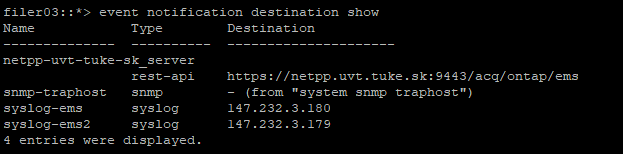 Nastavenie NFS pre pripojenie do Windows-uPovoliť mount vo Windows-e.(https://graspingtech.com/mount-nfs-share-windows-10)Na strane NetApp-u urobiť:Vytvoriť volumesPovoliť NFS ver3Vytvoriť „Export Policies“ pre danú IP adresuZadať v NetApp-e nasledujúce príkazy: 
(https://library.netapp.com/ecmdocs/ECMP12454943/html/GUID-EA9CFAD6-7F78-4997-A6C7-D2EC42EBD3A3.html)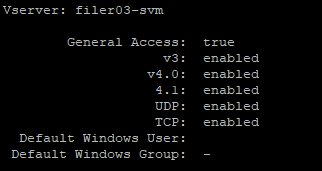 vserver nfs modify -vserver filer03-svm -showmount enabledvserver nfs modify -vserver filer03-svm -v3-ms-dos-client enabledNFS sa do Windows pripojí príkazom:mount \\147.232.210.245\filer03_vol4 z:Using inactive data reporting (URL)Výpis stavu:volume show -fields performance-tier-inactive-user-data, performance-tier-inactive-user-data-percentNastavenie:storage aggregate modify -aggregate filer03_aggr1 -is-inactive-data-reporting-enabled truesss?environmentndmpcopysisacpadminfcadminnetstatsnapaggrfcstatoptionssnapmirrorbackupfilepartnerstatscdpdhelpprioritystoragecfhostnameprivsysconfigclibicpsmadminsysstatcna_flashifconfigrdfiletimezonecoredumpifgrpreallocateuptimedateifstatrestore_backupversiondcbkey_managerrevert_tovfilerdflldprshstatvmservicesdiskloggersasadminvoldisk_fw_updatemansasstatwafltopdiskcopymaxfilessavecorewrfileemsmtshelfchk